

Saksliste – storgruppemøte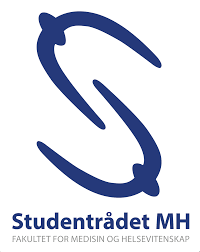 Dato: 13. mars 2023 kl.17-19Sted: Fred Kavli-bygget, MTS23Innkalte: Martine Gottberg Stenbock (FTV), Maria Louise Høigaard (FTV), Sander Hansen Hoff (FTV), Magnus Holm-Hagen (FTV), Stig Almåsbakk (SPV Medisin), Carmen Victoria Ortiz Skille (ITV IHG) André Vårvik (ITV IHG), Amanda Berg (ITV IHA), Amy Bergset (ITV IHA), Ingrid Andrea Tamnes Sandnes (ITV IKOM), Jakob Dingstad Bergem (ITV INB), Benedicte Kilen Brinck (ITV INB), Tuva Lengard Berthelsen (ITV ISM), Matilde Bang (ITV ISM), Anniken Jansen (ITV ISB), Martine Fredriksen Karlsen (ITV IPH), Line Løkås (Konsulent), Roar Høiby Brakstad (NTNU-styret) Møteleder: Maria (FTV)Referent: Line (Konsulent)VelkommenKl. 17.00 – 17.10Godkjenning av innkalling og referatSaker til eventueltInnsjekk13/23 VALG VÅREN 2023 - Maria
Kl. 17.10-17.30Informativ sakFTV viser oversikt over profilering av valg fra 13. til 17. mars. Alle skal i forkant av SR-møtet ha satt seg opp på én dag i det excel-arket over profilering av valget 2023 som legges ut på Teams. I denne valgperioden ønsker vi at alle tillitsvalgte skal bidra med litt, og det legges opp til flere alternativer enn stand om det er ønskelig. Alle tillitsvalgte i SR må utføre 2 av 3 alternativer: Stå på stand Blæste valget ved å gå rundt og dele muffins og fortelle om valget muntlig Hente opp plakater rundt på sitt institutt (disse får dere utdelt av konsulent/FTV) Dere kan kjøpe for inntil kr 500 for dette. Merch finnes på studsal og kan fritt deles ut til studenter. Tips med kaffe, konkurranser og utdeling av muffins.Hvis du er syk eller av en eller annen grunn ikke kan stille kan du gi beskjed til konsulent Line Løkås. 14/23 E-postlister og nettside - SanderKl. 17:30-17:35Informativ sakStudentrådene har fått et nytt e-post system og er nå koblet til NTNU sitt system. Se vedlagt dokument med nye e-postlister. Dette er allerede innført, så det blir en rask overgang. De gamle e-postlistene vil slutte å fungere fra 1. april, så derfor er følgende viktig: Les gjennom dokumentet med nye e-postlisterDere må spre informasjonen om nye e-postlister til instituttleder, KTVer, studenter og andre dere har kontakt medHvis dere har e-post oppført i signaturen deres må denne oppdateres Studentrådene skal innføre nye nettsider. FTVene arbeider med dette og orienterer om status så langt.15/23 Høyere sats for restaurantbesøk i SR-MH – Magnus og SanderKl. 17.35 – 17.40VedtakssakFTVene foreslår å øke satsen for restaurantbesøk i SR-MH fra kr 450 per person til kr 600 per person i tråd med økte matpriser. FTV utdyper bakgrunnen for forslaget, og det gjennomføres avstemning i SR-MH der forslaget må ha kvalifisert flertall i Studentrådet for å vedtas i henhold til «Vedtekter for Studentrådet ved Fakultet for medisin og helsevitenskap».16/23 Sosialt opplegg for SR-MH 14. april - LineKl. 17.40-17.50Informativ sakFTV informerer om sosialt opplegg den 14. april. Det åpnes opp for korte innlegg samt eventuelle spørsmål for tillitsvalgte som kommer utenbys fra. Pause 17.50 – 18.0016/23 PedKom - MagnusKl. 18.00 – 18.05Informativ sakFTV orienterer om omstruktureringen av PedKom for få løsning som fungerer på lengre sikt som sikrer større dekningsgrad av studentrepresentanter på prøveforelesninger og intervju. FTV belyser status på arbeidet og hvordan en ny strukturering av PedKom vil fungere. Det åpnes for noen få korte innlegg. 17/23 Allmøte 24. april - MariaKl. 18.05 – 18.25DiskusjonssakStudentrådet MH må avholde allmøte minst én gang i året. I år holdes allmøte 24. april 2023. Studenter med tillitsverv i Studentrådet har møteplikt på̊ allmøtet. Fravær må varsles i så god tid som mulig til konsulent eller FTV hvis man hindres fra å møte. Dato for allmøtet på offentliggjøres senest 3 uker før for studentene. Saksliste og sakspapirer skal gjøres kjent senest 1 uke før. FTVene åpner for diskusjon om hva som kan være aktuelle temaer på allmøtet. Tenk gjennom hva som engasjerer studentene på MH, og hva som kan føre til et bedre oppmøte. 18/23 Fraværsregler i SR-MH – Line Kl. 18.25-18.30Informativ sakFTV og konsulent informerer om fraværsregler for SR-MH for både nye og gamle tillitsvalgte.  19/23 Tilgang til KASPER - MariaKl. 18.30-18.35Informativ sakKASPER inneholder referansegrupperapporter og emnerapporter. Alle tillitsvalgte i SR-MH har tilgang til KASPER. FTVene oppfordrer til at alle ITVer sender en liste med navn og e-postadresse for alle sine KTVer på mh-ftv@studentrad.ntnu.no for at de også skal få tilgang til referansegruppe- og emnerapporter. 20/23 70% obligatorisk oppmøte ved IHÅ – Maria, Amy og AmandaKl. 18.35-18.50DiskusjonssakInstituttet vårt i Ålesund har nylig innført prøveperiode på 70% obligatorisk oppmøte ved alle studieprogram dette semesteret og vil eventuelt innføre det til høsten. Dette er et tiltak som begrunnes i lavt oppmøte på organisert undervisning. Hva mener studentene ved IHÅ om det, og hvordan vil det påvirke studieprogram som tilbys ved alle studiebyer? ITV IHÅ belyser saken og det åpnes for diskusjon. EventueltKl. 18.50-19.00